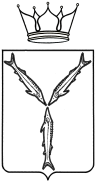 МИНИСТЕРСТВО ОБРАЗОВАНИЯ САРАТОВСКОЙ ОБЛАСТИП Р И К А Зот 05.06.2023 г. № 932г. СаратовОб установлении квалификационнойкатегории педагогическим работникаморганизаций, осуществляющихобразовательную деятельностьВ соответствии с приказом Министерства образования и науки Российской Федерации от 7 апреля 2014 года № 276 «Об утверждении Порядка проведения аттестации педагогических работников организаций, осуществляющих образовательную деятельность» и протоколом
от 29 мая 2023 года № 5 заседания аттестационной комиссии Саратовской области по проведению аттестации педагогических работников государственных, муниципальных, частных организаций, осуществляющих образовательную деятельность, в целях установления квалификационной категории ПРИКАЗЫВАЮ:1. Утвердить решение аттестационной комиссии Саратовской области по проведению аттестации педагогических работников государственных, муниципальных, частных организаций, осуществляющих образовательную деятельность, в целях установления квалификационной категории.2. Установить с 29 мая 2023 года:2.1. первую квалификационную категорию педагогическим работникам согласно приложению 1 к настоящему приказу.2.2. высшую квалификационную категорию педагогическим работникам согласно приложению 2 к настоящему приказу.3. Контроль за исполнением настоящего приказа оставляю за собой.Заместитель Председателя Правительства Саратовской области –министр образованияСаратовской области						                    М.И. ОрловПриложение 1к приказу министерства образованияСаратовской областиот 05.06.2023 г. № 932Перечень педагогических работников,которым установлена первая квалификационная категорияпо указанным должностям с 29 мая 2023 годаПриложение 2к приказу министерства образованияСаратовской областиот 05.06.2023 г. № 932Перечень педагогических работников,которым установлена высшая квалификационная категорияпо указанным должностям с 29 мая 2023 года№ п/пФамилия, имя, отчествоДолжностьМесто работыАверьяноваТатьянаАнатольевнаучительмуниципальное общеобразовательное учреждение «Основная общеобразовательная школа» р.п. Турки Турковского района Саратовской областиАгаповаОксанаВладимировнаучительмуниципальное автономное общеобразовательное учреждение «Средняя общеобразовательная школа р.п. Соколовый муниципального образования «Город Саратов»АгафоноваМаринаНиколаевнавоспитательмуниципальное бюджетное дошкольное образовательное учреждение – детский сад «Теремок» р.п. Степное Советского района Саратовской областиАдамоваАнастасияБорисовнапреподавательмуниципальное бюджетное учреждение дополнительного образования «Детская межпоселенческая школа искусств № 1»АксеноваЮлияИвановнаучительмуниципальное общеобразовательное учреждение - средняя общеобразовательная школа п. Колос Марксовского района Саратовской областиАлёхинаНадеждаНиколаевнаучительмуниципальное общеобразовательное учреждение «Средняя общеобразовательная школа № 1 р.п. Дергачи» Дергачёвского района Саратовской областиАндрияноваМарияИвановнавоспитательмуниципальное дошкольное образовательное учреждение «Детский сад комбинированного вида «Золотой ключик» города Балашова Саратовской области»АникееваНадеждаПавловнаучительмуниципальное бюджетное общеобразовательное учреждение «Средняя общеобразовательная школа № 52 станции Карамыш Красноармейского района Саратовской области»АникинаЕленаНиколаевнаучительмуниципальное общеобразовательное учреждение - средняя общеобразовательная школа с. Зоркино Марксовского района Саратовской областиАплиноваЕленаВасильевнавоспитательмуниципальное дошкольное образовательное учреждение детский сад № . Хвалынска Саратовской областиАпостолЕлизаветаПетровнапедагог-организатормуниципальное автономное учреждение дополнительного образования «Центр детского творчества «Созвездие-К» Кировского района города СаратоваАскольскаяМарияВладимировнаучительмуниципальное общеобразовательное учреждение «Средняя общеобразовательная школа № 54 имени И.А. Евтеева»БабакинаЛюдмилаАлександровнаучительмуниципальное общеобразовательное учреждение - средняя общеобразовательная школа с. Зоркино Марксовского района Саратовской областиБайжановаУлбусенЖаманкуловнавоспитательмуниципальное дошкольное образовательное учреждение детский сад «Колокольчик» 
п. Первомайский Дергачевского района Саратовской областиБалакинаМаринаНиколаевнаучительмуниципальное автономное общеобразовательное учреждение «Средняя общеобразовательная школа № 19» г. Балаково Саратовской областиБарковаНатальяВалентиновнавоспитательгосударственное бюджетное общеобразовательное учреждение Саратовской области «Санаторная школа-интернат г. Калининска»БатамароваАнастасияАлександровнавоспитательмуниципальное автономное дошкольное образовательное учреждение «Детский сад № 39 «Солнышко» г. Балаково Саратовской областиБезруковаЛарисаВениаминовнаучительгосударственное бюджетное общеобразовательное учреждение Саратовской области «Школа для обучающихся по адаптированным образовательным программам № 14 г. Вольска»БогатыреваМаринаВитальевнапедагог-организатормуниципальное учреждение дополнительного образования «Дом детского творчества «Солнечный» Ленинского района города СаратоваБогдановаЛюдмилаНиколаевнаучительмуниципальное общеобразовательное учреждение «Средняя общеобразовательная школа имени Героя Советского Союза Н.Г. Маркелова с. Красная Звезда Ртищевского района Саратовской области»БойченкоНинаИвановнавоспитательмуниципальное дошкольное образовательное учреждение «Детский сад с. Красный Яр» Энгельсского муниципального района Саратовской областиБолдыреваОльгаДмитриевнавоспитательмуниципальное дошкольное образовательное учреждение «Детский сад № 76» Ленинского района г. СаратоваБорисоваАлександраГеннадьевнавоспитательмуниципальное дошкольное образовательное учреждение «Детский сад № 206» Ленинского района г. СаратоваБорисоваМаринаАлександровнавоспитательмуниципальное общеобразовательное учреждение «Средняя общеобразовательная школа с. Ягодная Поляна»БулановаЕкатеринаАлексеевнамастер производственного обучениягосударственное автономное профессиональное образовательное учреждение Саратовской области «Поволжский колледж технологий и менеджмента»БулаткинВладимирЮрьевичучительмуниципальное бюджетное общеобразовательное учреждение - средняя общеобразовательная школа № 1 р.п. Степное Советского района Саратовской областиВасильеваЕленаАлександровнаучительмуниципальное бюджетное общеобразовательное учреждение «Средняя общеобразовательная школа № 2 имени С.И. Подгайнова г. Калининска Саратовской области»ВасинаЕкатеринаАнатольевнапреподавательгосударственное автономное профессиональное образовательное учреждение Саратовской области «Саратовский колледж кулинарных искусств»ВелибековаДарьяВладимировнапреподавательгосударственное учреждение дополнительного образования «Детская школа искусств № 1 
г. Вольска»ВеликородняяЗаурешКуановнаучительмуниципальное общеобразовательное учреждение - основная общеобразовательная школа с. Караман Марксовского района Саратовской областиВерухинаТатьянаАлександровнапедагог дополнительного образованиямуниципальное учреждение дополнительного образования «Центр детского творчества 
р.п. Самойловка Саратовской области»ВиноградскаяСветланаАлександровнавоспитательмуниципальное дошкольное образовательное учреждение «Детский сад № 15» Энгельсского муниципального района Саратовской областиВласоваЛюдмилаВикторовнамузыкальный руководительмуниципальное автономное  дошкольное образовательное учреждение «Детский сад № 26» Энгельсского муниципального района Саратовской областиВоловикСветланаВалентиновнаметодистмуниципальное автономное учреждение дополнительного образования «Дворец творчества детей и молодежи имени Льва Абрамовича Кассиля» Энгельсского муниципального района Саратовской областиВоробьеваСветланаКонстантиновнаучительмуниципальное общеобразовательное учреждение - основная общеобразовательная школа с. Караман Марксовского района Саратовской областиВоронинаМаринаГеннадьевнаучительмуниципальное автономное общеобразовательное учреждение «Средняя общеобразовательная школа № 3» г. Балаково Саратовской областиВоронинаИринаВикторовнапедагог-психологчастное дошкольное образовательное учреждение «Детский сад № 111 открытого акционерного общества «Российские железные дороги»ВороноваЕкатеринаМихайловнавоспитательмуниципальное автономное дошкольное образовательное учреждение «Детский сад № 8» 
г. Балаково Саратовской областиГеворгянМарияПавловнаучительгосударственное бюджетное общеобразовательное учреждение Саратовской области «Школа для обучающихся по адаптированным образовательным программам № 11 г. Балашова»ГелимоваНатальяВалентиновнаучительмуниципальное бюджетное общеобразовательное учреждение «Средняя общеобразовательная школа с. Тарлыковка Ровенского муниципального района Саратовской области»ГовердовскаяОльгаНиколаевнавоспитательмуниципальное дошкольное образовательное учреждение «Детский сад «Рябинка» города Балашова Саратовской области»ГоловкоКристинаСергеевнаучительмуниципальное автономное общеобразовательное учреждение «Образовательный центр № 3» Энгельсского муниципального района Саратовской областиГоришняяНатальяАлександровнаучительмуниципальное общеобразовательное учреждение - средняя общеобразовательная школа № 6 г. Маркса Саратовской областиГригорьевСергейГеннадиевичмастер производственного обучениягосударственное автономное профессиональное образовательное учреждение Саратовской области «Саратовский техникум отраслевых технологий»ГригорьеваИринаСергеевнавоспитательмуниципальное дошкольное образовательное учреждение «Детский сад № 91 «Одуванчик»ГригорьянцНатальяВладимировнавоспитательмуниципальное дошкольное образовательное учреждение «Детский сад № 15» Энгельсского муниципального района Саратовской областиГудзьАнастасияВасильевнапедагог дополнительного образованиягосударственное бюджетное учреждение Саратовской области дополнительного образования «Областной центр экологии, краеведения и туризма»ДадаянНатальяНиколаевнаучительмуниципальное общеобразовательное учреждение «Средняя общеобразовательная школа № 5»ДаниловаИринаПавловнавоспитательмуниципальное дошкольное образовательное учреждение «Детский сад № 150» Ленинского района г. СаратоваДедиковаОльгаАлександровнавоспитательмуниципальное дошкольное образовательное учреждение «Детский сад № 155» Ленинского района г. СаратоваДемировВладимирАлексеевичпедагог дополнительного образованиягосударственное автономное общеобразовательное учреждение Саратовской области «Центр образования «Родник знаний»ДмитриеваЮлияАнатольевнаучитель-логопедмуниципальное дошкольное образовательное учреждение «Детский сад комбинированного вида № 230» Ленинского района 
г. СаратоваДобровольскаяСветланаВячеславовнаучительмуниципальное общеобразовательное учреждение «Гимназия № 5»ДубовецкаяИринаПетровнаучительмуниципальное автономное общеобразовательное учреждение «Гимназия № 2» г. СаратоваДяглеваНатальяВикторовнаучитель-логопедмуниципальное автономное общеобразовательное учреждение «Средняя общеобразовательная школа № 27 с углубленным изучением отдельных предметов» 
г. Балаково Саратовской областиЕдренкинАртемВячеславовичучительмуниципальное автономное общеобразовательное учреждение «Лицей № 2» г. Балаково Саратовской областиЕпифановСергейВладимировичучительмуниципальное общеобразовательное учреждение «Средняя общеобразовательная школа № 7 г. Балашова Саратовской области»ЕрачинаОксанаВладимировнапедагог-психологмуниципальное общеобразовательное учреждение «Средняя общеобразовательная школа п. Учебный Ершовского района Саратовской области» 
им. Героя Советского Союза Сергеева П.Е.ЕрмиловаТатьянаНиколаевнасоциальный педагоггосударственное бюджетное общеобразовательное учреждение Саратовской области «Средняя общеобразовательная школа 
с. Белогорное Вольского района»ЕрмолаеваОксанаНиколаевнавоспитательмуниципальное дошкольное образовательное учреждение «Детский сад № 185» Ленинского района г. СаратоваЕфановаТатьянаАлександровнавоспитательмуниципальное дошкольное образовательное учреждение «Детский сад № 81» Энгельсского муниципального района Саратовской областиЕфремоваОльгаАнатольевнаучительмуниципальное бюджетное общеобразовательное учреждение «Основная общеобразовательная школа с. Яблоновка Ровенского муниципального района Саратовской области»ЖанжагуловаГалияКанатовнаучительмуниципальное бюджетное общеобразовательное учреждение «Средняя общеобразовательная школа № 52 станции Карамыш Красноармейского района Саратовской области»ЖдановаТатьянаАнатольевнатренер-преподавательгосударственное автономное учреждение дополнительного образования Саратовской области «Областная комплексная детско-юношеская спортивно-адаптивная школа «Реабилитация и физкультура»ЖучковаОксанаВикторовнавоспитательмуниципальное автономное дошкольное образовательное учреждение «Детский сад комбинированного вида № 22 «Ладушки» г. Балаково Саратовской областиЗаболотниковаСветланаВасильевнаучительмуниципальное общеобразовательное учреждение «Средняя общеобразовательная школа № 4 имени академика Сергея Павловича Королева»   Энгельсского муниципального  района Саратовской областиЗаболотькоНадеждаСергеевнаучительмуниципальное бюджетное общеобразовательное учреждение «Средняя общеобразовательная школа имени Героя Советского Союза В.З. Перетрухина с. Грачев Куст Перелюбского муниципального района Саратовской области»ЗатынайкоЛилияАлексеевнапедагог дополнительного образованиямуниципальное учреждение дополнительного образования «Центр детского творчества 
р.п. Самойловка Саратовской области»ЗахароваМаринаВячеславовнаучительмуниципальное общеобразовательное учреждение «Средняя общеобразовательная школа с. Ново-Алексеевка Воскресенского района Саратовской области»ЗвегильскийИванКонстантиновичпреподавательмуниципальное бюджетное учреждение дополнительного образования «Детская школа искусств № 3 Энгельсского муниципального района»ЗовскийАндрейМихайловичучительмуниципальное общеобразовательное учреждение «Средняя общеобразовательная школа имени Героя Советского Союза Н.Г. Маркелова с. Красная Звезда Ртищевского района Саратовской области»ЗуеваГалинаВасильевнаучительмуниципальное общеобразовательное учреждение «Темповская средняя общеобразовательная школа Ртищевского района Саратовской области»ИвановаСветланаВладимировнаучительмуниципальное бюджетное общеобразовательное учреждение «Средняя общеобразовательная школа № 19 села Луганское Красноармейского района Саратовской области»ИвановаМарияАлександровнаучитель-дефектологмуниципальное общеобразовательное учреждение «Средняя общеобразовательная школа № 1 г. Ртищево Саратовской области»ИвченкоВераВладимировнавоспитательмуниципальное бюджетное дошкольное образовательное учреждение «Детский сад «Солнышко» села Полоцкое Самойловского района Саратовской области»ИгнатоваЕленаЕгоровнаучительмуниципальное общеобразовательное учреждение «Усть-Щербединская средняя общеобразовательная школа 
с. Усть-Щербедино Романовского района Саратовской области»ИгнатьеваНатальяМихайловнаучительмуниципальное общеобразовательное учреждение - средняя общеобразовательная школа с. Лебедевка Краснокутского района Саратовской областиИгнатэнкоАлевтинаВикторовнаучительмуниципальное автономное общеобразовательное учреждение «Образовательный центр имени Героя Советского Союза Расковой Марины Михайловны» Энгельсского муниципального района Саратовской областиКадниковаТатьянаВалентиновнаучительмуниципальное общеобразовательное учреждение «Средняя общеобразовательная школа № 14 города Пугачева Саратовской области имени 
П.А. Столыпина»КалачеваНатальяВладимировнапедагог дополнительного образованиямуниципальное учреждение дополнительного образования - Центр внешкольной работы 
г. Маркса Саратовской областиКамскаяЕкатеринаВитальевнавоспитательмуниципальное дошкольное образовательное учреждение «Детский сад № 164» Ленинского района г. СаратоваКашубаГалинаНиколаевнаучительмуниципальное бюджетное общеобразовательное учреждение «Средняя общеобразовательная школа № 2 имени С.И. Подгайнова г. Калининска Саратовской области»КирюхинаЕкатеринаСергеевнавоспитательмуниципальное автономное дошкольное образовательное учреждение «Детский сад комбинированного вида № 22 «Ладушки» г. Балаково Саратовской областиКиселеваМаргаритаБорисовнапреподавательгосударственное автономное профессиональное образовательное учреждение Саратовской области «Саратовский колледж строительства мостов и гидротехнических сооружений»КлёповаЕкатеринаБорисовнавоспитательмуниципальное бюджетное дошкольное образовательное учреждение «Центр развития ребенка - детский сад № 44» Заводского района г. СаратоваКлещеваНатальяАлександровнавоспитательмуниципальное дошкольное образовательное учреждение «Детский сад п. Новопушкинское»  Энгельсского муниципального района Саратовской областиКлимоваОльгаВладиславовнаучительмуниципальное автономное общеобразовательное учреждение «Лицей № 3 им. А.С. Пушкина Октябрьского района г. Саратова»КлинскаяНатальяНиколаевнаучительмуниципальное общеобразовательное учреждение «Средняя общеобразовательная школа № 44 имени Героя России Н.В. Исаева» Ленинского района 
г. СаратоваКлишинаЕленаГеннадьевнаучительмуниципальное общеобразовательное учреждение «Средняя общеобразовательная школа «Патриот» с кадетскими классами имени Героя Российской Федерации Дейнеко Юрия Михайловича» Энгельсского муниципального района Саратовской областиКобзарьТатьянаЮрьевнаучительмуниципальное общеобразовательное учреждение Вольского муниципального района «Средняя общеобразовательная школа № 2 р.п. Сенной Вольского района Саратовской области»КованевСергейПетровичучительмуниципальное бюджетное общеобразовательное учреждение – средняя общеобразовательная школа № 3 города Аркадака Саратовской областиКовтунЕленаИвановнавоспитательмуниципальное дошкольное образовательное учреждение «Детский сад «Надежда» 
с. Большой Карай Романовского района Саратовской областиКолесниковаГалинаГеннадиевнаучительмуниципальное общеобразовательное учреждение «Средняя общеобразовательная школа № 97 им. Героя Советского Союза В.Г. Клочкова» Октябрьского района г. СаратоваКолосоваЕленаАнатольевнавоспитательмуниципальное автономное дошкольное образовательное учреждение «Детский сад комбинированного вида № 35» Энгельсского муниципального района Саратовской областиКондратенкоДарьяАндреевнаучительмуниципальное автономное общеобразовательное учреждение «Гимназия № 87»КопырзоваАлександраАндреевнапреподавательгосударственное учреждение дополнительного образования «Детская школа искусств № 1 
г. Вольска»КорольВикторияИгоревнаучитель-логопедмуниципальное автономное общеобразовательное учреждение «Образовательный центр имени Героя Советского Союза Расковой Марины Михайловны» Энгельсского муниципального района Саратовской областиКоршакАннаВикторовнаучительмуниципальное бюджетное общеобразовательное учреждение «Основная общеобразовательная школа с. Яблоновка Ровенского муниципального района Саратовской области»КостенкоТатьянаНиколаевнаучительмуниципальное общеобразовательное учреждение «Средняя общеобразовательная школа № 1 р.п. Дергачи» Дергачёвского района Саратовской областиКосыреваЕленаБорисовнаучительмуниципальное общеобразовательное учреждение - средняя общеобразовательная школа № 1 г. Маркса Саратовской областиКотельниковаВераСергеевнамастер производственного обучениягосударственное автономное профессиональное образовательное учреждение Саратовской области «Саратовский областной химико-технологический техникум»КощановаИринаМихайловнавоспитательмуниципальное общеобразовательное учреждение - средняя общеобразовательная школа № 4 г. Маркса Саратовской областиКривоваСветланаАлександровнаучительмуниципальное автономное общеобразовательное учреждение «Средняя общеобразовательная школа села Поповка» муниципального образования «Город Саратов»КураминаАнжеликаНиколаевнапреподавательгосударственное бюджетное профессиональное образовательное учреждение Саратовской области «Краснопартизанский политехнический лицей»КурдоглуАннаГеннадьевнавоспитательмуниципальное дошкольное образовательное учреждение «Детский сад № 32 «Золотое зернышко» п. Учебный Ершовского района Саратовской области»КушкумбаеваСанияМакатовнаучительмуниципальное бюджетное общеобразовательное учреждение   средняя общеобразовательная школа № 1 с. Александров-Гай Александрово-Гайского муниципального района Саратовской областиЛатышеваГалинаГеннадьевнаучительмуниципальное общеобразовательное учреждение – средняя общеобразовательная школа имени Героя Советского Союза Н.И. Овсянникова с. Донгуз Балтайского района Саратовской областиЛебединскаяЕленаАндреевнапреподавательгосударственное автономное профессиональное образовательное учреждение Саратовской области «Поволжский колледж технологий и менеджмента»ЛеоненкоСнежанаВладимировнапреподавательгосударственное автономное профессиональное образовательное учреждение Саратовской области «Аткарский политехнический колледж»ЛосевЕвгенийВалерьевичучительмуниципальное автономное общеобразовательное учреждение «Средняя общеобразовательная школа № 28» г. Балаково Саратовской областиМадьяроваМартаМунировнавоспитательмуниципальное дошкольное образовательное учреждение «Детский сад № 155» Ленинского района г. СаратоваМакароваЕленаВикторовнаучительмуниципальное общеобразовательное учреждение «Средняя общеобразовательная школа № 4 имени академика Сергея Павловича Королева»   Энгельсского муниципального  района Саратовской областиМалюгинСергейИгоревичконцертмейстермуниципальное бюджетное учреждение дополнительного образования «Детская школа искусств № 4 Энгельсского муниципального района»МарковаЕленаАлександровнапреподавательмуниципальное бюджетное учреждение дополнительного образования «Детская музыкальная школа № 19»МасленниковаВераИвановнаучительмуниципальное общеобразовательное учреждение  «Средней общеобразовательной школы поселка Возрождение» Хвалынского района Саратовской областиМедведьЕленаВикторовнаинструктор по физической культуремуниципальное дошкольное образовательное учреждение «Детский сад № 29 «Ягодка» 
р.п. Сенной Вольского района Саратовской области»МельниковаМарияАлександровнаучительгосударственное бюджетное общеобразовательное учреждение Саратовской области «Школа для обучающихся по адаптированным образовательным программам № 14 г. Вольска»МироненкоНатальяВладимировнамузыкальный руководительмуниципальное общеобразовательное учреждение - средняя общеобразовательная школа № 3 города Аткарска Саратовской области имени Героя Советского Союза Антонова Владимира СеменовичаМитякинаНаталияПавловнастарший воспитательмуниципальное дошкольное образовательное учреждение «Детский сад № 66» Энгельсского муниципального района Саратовской областиМихайловаЮлияВикторовнавоспитательмуниципальное автономное дошкольное образовательное учреждение «Детский сад № 13 «Жемчужинка» г. Балаково Саратовской областиМихалкинаАнастасияАндреевнаучитель-логопедмуниципальное дошкольное образовательное учреждение «Центр развития ребенка – детский сад № 1 «Мечта» г. Ртищево Саратовской области»НазароваДарьяДмитриевнаконцертмейстермуниципальное бюджетное учреждение дополнительного образования «Центральная детская музыкальная школа»НовикОльгаВасильевнавоспитательмуниципальное дошкольное образовательное учреждение «Детский сад «Берёзка» р.п. Новые Бурасы Новобурасского района Саратовской области»НовичковаЕкатеринаАлександровнаучительмуниципальное общеобразовательное учреждение «Средняя общеобразовательная школа № 1 г. Петровска Саратовской области»ОвсепянАрминеСейрановнавоспитательмуниципальное дошкольное образовательное учреждение «Центр развития ребёнка - детский сад № 13» г. СаратоваОленниковаОльгаАлександровнавоспитательмуниципальное дошкольное образовательное учреждение «Детский сад № 1 «Ручеек» 
г. Новоузенска Саратовской области»ОпряТатьянаЮрьевнаучительмуниципальное общеобразовательное учреждение «Средняя общеобразовательная школа № 48» Ленинского района города СаратоваОрловаЕленаДмитриевнаучительмуниципальное автономное общеобразовательное учреждение «Образовательный центр имени Героя Советского Союза Расковой Марины Михайловны» Энгельсского муниципального района Саратовской областиОсиповаАнастасияВладимировнапедагог-психологмуниципальное бюджетное дошкольное образовательное учреждение «Детский сад 
п. Молодежный Перелюбского муниципального района Саратовской области»ПакКлавдияГригорьевнаучительмуниципальное общеобразовательное учреждение - средняя общеобразовательная школа № 1 г. Красный Кут Саратовской областиПанкратоваОльгаАлександровнаучительмуниципальное общеобразовательное учреждение «Средняя общеобразовательная школа п. Коминтерн» Энгельсского района Саратовской областиПануроваАннаАнатольевнавоспитательмуниципальное дошкольное образовательное учреждение «Детский сад комбинированного вида № 156» Ленинского района 
г. СаратоваПатуеваНаиляРавилевнаучительмуниципальное бюджетное общеобразовательное учреждение «Средняя общеобразовательная школа с. Яковлевка Базарно-Карабулакского муниципального района Саратовской области»ПерелигинаОльгаГеоргиевнапедагог-психологмуниципальное дошкольное образовательное учреждение «Детский сад комбинированного вида № 167» Ленинского района 
г. СаратоваПерешиваловаНатальяАлександровнавоспитательмуниципальное бюджетное дошкольное образовательное учреждение «Детский сад 
ст. Новый Перелюб Перелюбского муниципального района Саратовской области»ПетроваАлевтинаАлександровнавоспитательмуниципальное дошкольное образовательное учреждение «Детский сад № 77» Ленинского района г. СаратоваПоминовМаксимВасильевичучительмуниципальное общеобразовательное учреждение «Средняя общеобразовательная школа № 1 г. Ртищево Саратовской области»ПоповаНатальяАнатольевнаучительмуниципальное общеобразовательное учреждение «Средняя общеобразовательная школа № 1 г. Ртищево Саратовской области»ПроньЮлияАндреевнаучительчастное общеобразовательное учреждение «Лицей-интернат № 5 открытого акционерного общества «Российские железные дороги»ПузраковаОксанаАлександровнавоспитательмуниципальное дошкольное образовательное учреждение «Детский сад № 164» Ленинского района г. СаратоваПучковаНатальяВикторовнаучительгосударственное автономное общеобразовательное учреждение Саратовской области «Инженерный лицей»ПядышеваНатальяМихайловнаучительгосударственное бюджетное общеобразовательное учреждение Саратовской области «Школа для обучающихся по адаптированным образовательным программам № 14 г. Вольска»РазумовЕгорСергеевичучительмуниципальное общеобразовательное учреждение «Средняя общеобразовательная школа имени Героя Советского Союза Юрия Алексеевича Гагарина» Энгельсского муниципального района Саратовской областиРебнёваЛидияВикторовнаучительмуниципальное общеобразовательное учреждение «Школа № 2 р.п. Новые Бурасы Новобурасского района Саратовской области имени Героя Советского Союза М.С. Бочкарева»РогожниковаСветланаНиколаевнаучительмуниципальное общеобразовательное учреждение Вольского муниципального района «Средняя общеобразовательная школа № 6 г. Вольска Саратовской области»РоссинскаяМаринаЮрьевнаучительмуниципальное общеобразовательное учреждение «Средняя общеобразовательная школа п. Коминтерн» Энгельсского района Саратовской областиРыбловАлександрВалентиновичпреподаватель-организатор основ безопасности жизнедеятельностимуниципальное общеобразовательное учреждение «Средняя общеобразовательная школа имени Героя Советского Союза Юрия Алексеевича Гагарина» Энгельсского муниципального района Саратовской областиРябоваТамараАлександровнаучительмуниципальное общеобразовательное учреждение средняя общеобразовательная школа №  Хвалынска Саратовской областиРязановаВикторияРомановнапреподавательгосударственное автономное профессиональное образовательное учреждение Саратовской области «Саратовский колледж строительства мостов и гидротехнических сооружений»СавенковаОльгаАлександровнаучительмуниципальное общеобразовательное учреждение «Средняя общеобразовательная школа № 7 им. Героя Советского Союза Трынина А.С. г. Ртищево Саратовской области»СавиноваЛарисаБорисовнаучитель-логопедмуниципальное дошкольное образовательное учреждение «Детский сад № 180 «Солнышко» Фрунзенского района г. СаратоваСавоникОльгаВладимировнаучительмуниципальное общеобразовательное учреждение «Средняя общеобразовательная школа № 11» Волжского района города СаратоваСалимоваКаламсияЗайкуновнапедагог дополнительного образованиямуниципальное учреждение дополнительного образования «Центр туризма, краеведения и спортивной подготовки»СалиховаЕленаАлександровнапреподавательгосударственное автономное профессиональное образовательное учреждение Саратовской области «Саратовский политехнический колледж»СалкашеваНурсулуМуктаровнавоспитательмуниципальное дошкольное образовательное учреждение «Детский сад № 1 «Тополек» 
г. Ершова Саратовской области»СамусенкоЕленаМихайловнавоспитательмуниципальное автономное дошкольное образовательное учреждение «Детский сад комбинированного вида № 35» Энгельсского муниципального района Саратовской областиСветловаГалинаНиколаевнавоспитательмуниципальное дошкольное образовательное учреждение «Детский сад № 1 «Тополек» 
г. Ершова Саратовской области»СвиридоваТатьянаНиколаевнаконцертмейстергосударственное учреждение дополнительного образования Детская школа искусств № 1 
г. Маркса Саратовской областиСевастьяноваОльгаВладимировнаучительмуниципальное общеобразовательное учреждение - средняя общеобразовательная школа № 3 г. Маркса Саратовской области им. Л.Г. ВенедиктовойСейпелевРусланГерасимовичучительмуниципальное бюджетное общеобразовательное учреждение «Средняя общеобразовательная школа с. Кривояр Ровенского муниципального района Саратовской области»СеменоваСветланаАнатольевнаучительмуниципальное общеобразовательное учреждение Романовская средняя общеобразовательная школа р.п. Романовка Романовского района Саратовской области имени полного Кавалера Орденов Славы И.В. СерещенкоСеребряковаОльгаЕвгеньевнапреподавательгосударственное бюджетное учреждение дополнительного образования «Детская школа искусств» им. В.В. ТолкуновойСивочкоОльгаПетровнавоспитательмуниципальное дошкольное образовательное учреждение «Центр развития ребенка - детский сал № 18 «Город чудес»СиовЛеонидЭдуардовичмастер производственного обучениягосударственное автономное профессиональное образовательное учреждение Саратовской области «Поволжский колледж технологий и менеджмента»СлепцоваАнастасияНиколаевнавоспитательмуниципальное дошкольное образовательное учреждение «Детский сад № 155» Ленинского района г. СаратоваСмирноваАнастасияВячеславовнавоспитательмуниципальное дошкольное образовательное учреждение «Детский сад комбинированного вида № 156» Ленинского района 
г. СаратоваСмирноваЮлияСергеевнапреподавательгосударственное автономное профессиональное образовательное учреждение Саратовской области «Поволжский колледж технологий и менеджмента»СовинаГалинаВасильевнавоспитательгосударственное бюджетное общеобразовательное учреждение Саратовской области «Санаторная школа-интернат г. Калининска»СпинулМаргаритаАндреевнавоспитательмуниципальное дошкольное образовательное учреждение «Детский сад «Ручеек» рабочего поселка Пинеровка Балашовского района Саратовской области»СтадникОксанаСтаниславовнапедагог дополнительного образованиямуниципальное автономное дошкольное образовательное учреждение «Центр развития ребенка - детский сад № 123 «Планета детства»СтецТатьянаПетровнаучительмуниципальное общеобразовательное учреждение «Средняя общеобразовательная школа № 46» Ленинского района 
г. СаратоваСтукалНаталияНиколаевнавоспитательмуниципальное дошкольное образовательное учреждение «Центр развития ребёнка - детский сад № 13» г. СаратоваСтукалинРоманДмитриевичучительмуниципальное общеобразовательное учреждение «Средняя общеобразовательная школа № 106»СулташеваВикторияАлександровнавоспитательмуниципальное дошкольное образовательное учреждение детский сад «Солнышко» 
р.п. Дергачи Дергачевского района Саратовской областиСуховерховаАлександраВикторовнапреподавательгосударственное бюджетное учреждение дополнительного образования «Детская школа искусств» им. В.В. ТолкуновойСушковДенисВладимировичучительчастное общеобразовательное учреждение Саратовской Епархии Русской Православной Церкви (Московский Патриархат) «Покровская православная классическая гимназия г. Саратова имени Святого благоверного князя Александра Невского»ТабароваСветланаАлексеевнаучительмуниципальное бюджетное общеобразовательное учреждение «Средняя общеобразовательная школа села Кожевино Петровского района Саратовской области»ТалаловАлександрПетровичучительмуниципальное автономное общеобразовательное учреждение «Средняя общеобразовательная школа № 23 имени Героя Советского Союза 
С.В. Астраханцева»ТараненкоЛарисаАнатольевнаучительмуниципальное автономное общеобразовательное учреждение «Образовательный центр № 3» Энгельсского муниципального района Саратовской областиТарасоваОльгаВладимировнаучительмуниципальное общеобразовательное учреждение Большекарайская средняя общеобразовательная школа села Большой Карай Романовского района Саратовской области имени Героя Советского Союза 
Н.Ф. СосинаТимофееваСветланаАнатольевнавоспитательмуниципальное автономное дошкольное образовательное учреждение «Детский сад комбинированного вида № 35» Энгельсского муниципального района Саратовской областиТитоваДарьяАлександровнавоспитательмуниципальное общеобразовательное учреждение – Лицей г. Маркса Саратовской областиУколоваМаргаритаВячеславовнавоспитательмуниципальное дошкольное образовательное учреждение «Детский сад № 206» Ленинского района г. СаратоваУрусоваОксанаАлександровнавоспитательмуниципальное дошкольное образовательное учреждение «Детский сад комбинированного вида № 228» Заводского района 
г. СаратоваФартушноваМаринаАлександровнаучительмуниципальное общеобразовательное учреждение «Гимназия-школа с. Ивантеевка Саратовской области»ФеоктистоваИннаЮрьевнаучительмуниципальное общеобразовательное учреждение  «Средней общеобразовательной школы поселка Возрождение» Хвалынского района Саратовской областиФилатоваДарьяИвановнавоспитательмуниципальное дошкольное образовательное учреждение «Детский сад № 187» Ленинского района г. СаратоваФилатоваОльгаСергеевнаучительмуниципальное общеобразовательное учреждение «Лицей» г. Балашова Саратовской областиХабитоваГалинаПетровнавоспитательмуниципальное бюджетное дошкольное образовательное учреждение «Детский сад присмотра и оздоровления № 151» г. СаратоваХомяковаВероникаСергеевнаучительмуниципальное общеобразовательное учреждение «Средняя общеобразовательная школа № 18 имени Андрея Андреевича Мыльникова» Энгельсского муниципального района Саратовской областиХрамоваЕленаИвановнапедагог-организатормуниципальное автономное общеобразовательное учреждение «Прогимназия Олимпионик»ХрусловаИринаВалентиновнаучительгосударственное бюджетное  общеобразовательное учреждение Саратовской области «Школа-интернат для обучающихся по адаптированным образовательным программам г. Балаково»ЧемуракоЕленаАнатольевнавоспитательмуниципальное дошкольное образовательное учреждение «Детский сад № 185» Ленинского района г. СаратоваЧихрееваЮлияНиколаевнаучительмуниципальное общеобразовательное учреждение Вольского муниципального района «Средняя общеобразовательная школа № 3 г. Вольска Саратовской области»ЧуншкалиеваАжайТуктаровнаучительмуниципальное общеобразовательное учреждение «Средняя общеобразовательная школа имени Героя Советского Союза Ф.Д. Глухова поселка Основной Новоузенского района Саратовской области»ЧуфароваАнтонинаВладимировнаучительмуниципальное бюджетное общеобразовательное учреждение «Основная общеобразовательная школа с. Яблоновка Ровенского муниципального района Саратовской области»ШардинаИринаВалерьевнавоспитательмуниципальное автономное дошкольное образовательное учреждение - детский сад № 35 
г. Балаково Саратовской областиШаталовИльяВладимировичучительгосударственное бюджетное общеобразовательное учреждение Саратовской области «Средняя общеобразовательная школа 
с. Белогорное Вольского района»ШвыдковаНатальяАлександровнапреподавательгосударственное учреждение дополнительного образования Озинская детская школа искусствШьюроваЕленаВикторовнаучительмуниципальное общеобразовательное учреждение Вольского муниципального района «Средняя общеобразовательная школа с. Верхняя Чернавка Вольского района Саратовской области»ЩербаковаЕкатеринаАлексеевнавоспитательмуниципальное дошкольное образовательное учреждение «Центр развития ребенка - детский сад № 85» Ленинского района 
г. СаратоваЮрковСергейПавловичучительмуниципальное общеобразовательное учреждение «Средняя общеобразовательная школа № 21 имени Героя Советского Союза Ильи Макаровича Каплунова» Энгельсского муниципального района Саратовской областиЯковлеваЕленаЕвгеньевнавоспитательмуниципальное автономное дошкольное образовательное учреждение «Детский сад № 21» Энгельсского муниципального района Саратовской областиЯкушеваЕленаВасильевнаучительмуниципальное общеобразовательное учреждение «Средняя общеобразовательная школа № 4 имени академика Сергея Павловича Королева» Энгельсского муниципального района Саратовской области№ п/пФамилия,имя, отчествоДолжностьМесто работыАлековаВикторияАнатольевнапреподавательгосударственное автономное профессиональное образовательное учреждение Саратовской области «Саратовский областной педагогический колледж»АнанченкоТатьянаЮрьевнавоспитательмуниципальное дошкольное образовательное учреждение детский сад «Тополек» р.п. Дергачи Дергачевского района Саратовской областиАнискинаМарияСергеевнапреподавательгосударственное автономное профессиональное образовательное учреждение Саратовской области «Саратовский областной педагогический колледж»АполоноваОльгаПетровнавоспитательмуниципальное дошкольное образовательное учреждение «Детский сад п. Новопушкинское»  Энгельсского муниципального района Саратовской областиАрхиповаЛарисаЮрьевнавоспитательмуниципальное автономное дошкольное образовательное учреждение «Детский сад № 13 «Жемчужинка» г. Балаково Саратовской областиАхтырченкоОльгаВладимировнавоспитательмуниципальное дошкольное образовательное учреждение «Детский сад № 63» Энгельсского муниципального района Саратовской областиАшурбеговаДианаГаджикеримовнавоспитательмуниципальное автономное дошкольное образовательное учреждение – детский сад № 34 «Теремок» г. Балаково Саратовской областиБадиковаМаринаАлександровнавоспитательмуниципальное дошкольное образовательное учреждение Центр развития ребёнка – детский сад 
№ 15 г. Маркса Саратовской областиБарбасоваИринаПетровнапреподавательгосударственное автономное профессиональное образовательное учреждение Саратовской области «Саратовский колледж строительства мостов и гидротехнических сооружений»БатаргалиеваАллаВитальевнаучительмуниципальное общеобразовательное учреждение «Средняя общеобразовательная школа № 31» Энгельсского муниципального района Саратовской областиБауэрАнжеллаВладимировнавоспитательгосударственное автономное общеобразовательное учреждение Саратовской области «Центр образования «Родник знаний»БахтиеваКамилаСабирджановнавоспитательмуниципальное дошкольное образовательное учреждение «Детский сад № 76» Энгельсского муниципального района Саратовской областиБашкироваЛарисаАлексеевнаучительмуниципальное бюджетное общеобразовательное учреждение «Средняя общеобразовательная школа № 9 имени Петра Аркадьевича Столыпина 
г. Балашова Саратовской области»БекназарянЕленаВладимировнавоспитательмуниципальное бюджетное дошкольное образовательное учреждение – детский сад «Светлячок» г. Аркадака Саратовской областиБеловаАнастасияАлександровнаучительмуниципальное автономное общеобразовательное учреждение «Средняя общеобразовательная школа № 25» г. Балаково Саратовской областиБирченкоВалентинаЛеонидовнавоспитательмуниципальное автономное дошкольное образовательное учреждение «Детский сад комбинированного вида № 62 «Золотая рыбка» г. Балаково Саратовской областиБирюковаОксанаЯрославовнавоспитательмуниципальное дошкольное образовательное учреждение «Детский сад № 55» Энгельсского муниципального района Саратовской областиБолтасоваИринаИвановнапреподавательгосударственное автономное профессиональное образовательное учреждение Саратовской области «Саратовский политехнический колледж»БолтуноваОльгаСтаниславовнавоспитательмуниципальное общеобразовательное учреждение – Лицей г. Маркса Саратовской областиБоратейЛюдмилаГеннадьевнавоспитательмуниципальное автономное дошкольное образовательное учреждение «Детский сад № 6 «Тополёк» г. Балаково Саратовской областиБуроваЕленаВасильевнапреподавательгосударственное автономное профессиональное образовательное учреждение Саратовской области «Саратовский техникум отраслевых технологий»ВеденинаЕленаИвановнавоспитательмуниципальное дошкольное образовательное учреждение «Детский сад № 8 г. Пугачева  Саратовской области»ВерещакИгорьСергеевичучительмуниципальное общеобразовательное учреждение - средняя общеобразовательная школа с. Павловка Марксовского района Саратовской областиВитущенкоВераИвановнавоспитательмуниципальное автономное дошкольное образовательное учреждение «Детский сад № 3» Энгельсского муниципального района Саратовской областиВосколовичОксанаЮрьевнапедагог дополнительного образованиягосударственное бюджетное учреждение Саратовской области дополнительного образования «Областной центр экологии, краеведения и туризма»ВразовскаяМаринаНиколаевнавоспитательмуниципальное автономное дошкольное образовательное учреждение «Детский сад № 3» Энгельсского муниципального района Саратовской областиВьюрковаЕленаВикторовнавоспитательмуниципальное дошкольное образовательное учреждение «Детский сад № 67» Энгельсского муниципального района Саратовской областиГавриловаТатьянаНиколаевнавоспитательмуниципальное дошкольное образовательное учреждение «Детский сад № 5 «Колосок» 
г. Новоузенска Саратовской области»ГалкинАлексейМихайловичинструктор по физической культуремуниципальное автономное дошкольное образовательное учреждение «Центр развития ребенка - детский сад № 123 «Планета детства»ГитерманЛюдмилаВикторовнаучительмуниципальное общеобразовательное учреждение «Средняя общеобразовательная школа № 44 имени Героя России Н.В. Исаева» Ленинского района 
г. СаратоваГладковаСветланаПетровнаучительмуниципальное общеобразовательное учреждение «Лицей» г. Балашова Саратовской областиГнусинаЛарисаЮрьевнапедагог-психологмуниципальное автономное дошкольное образовательное учреждение «Центр развития ребенка - детский сад № 215 «Капельки солнца»ГоленкоЕленаАнатольевнапедагог-психологмуниципальное общеобразовательное учреждение «Основная общеобразовательная школа п. Прибрежный» Энгельсского муниципального района Саратовской областиГоловчанскаяГалинаАнатольевнаучительмуниципальное общеобразовательное учреждение «Средняя общеобразовательная школа п. Коминтерн» Энгельсского района Саратовской областиГопкалоЛюдмилаИвановнапедагог-психологмуниципальное дошкольное образовательное учреждение «Детский сад № 150» Ленинского района г. СаратоваГорбуноваВалентинаНиколаевнавоспитательмуниципальное дошкольное образовательное учреждение «Детский сад № 10» Заводского района г. СаратоваГоршенинаАннаАлександровнапреподавательгосударственное автономное профессиональное образовательное учреждение Саратовской области «Поволжский колледж технологий и менеджмента»ГригорьеваНаталияМихайловнавоспитательмуниципальное дошкольное образовательное учреждение «Детский сад компенсирующего вида № 179» Ленинского района 
г. СаратоваГрязноваОльгаИвановнавоспитательмуниципальное автономное дошкольное образовательное учреждение – детский сад № 1 села Натальино Балаковского района Саратовской областиГузееваСветланаВладиславовнаучительгосударственное бюджетное общеобразовательное учреждение Саратовской области «Школа для обучающихся по адаптированным образовательным программам № 11 г. Балашова»ГусельниковаТатьянаАлександровнаинструктор по физической культуремуниципальное автономное дошкольное образовательное учреждение «Детский сад комбинированного вида № 72 «Родничок» г. Балаково Саратовской областиДавыдоваЕленаСеменовнавоспитательмуниципальное дошкольное образовательное учреждение «Детский сад № 104» Октябрьского района г. СаратоваДеревянкинаЛюбовьАлександровнаучительмуниципальное общеобразовательное учреждение «Средняя общеобразовательная школа с. Узморье имени Юрия Алексеевича Гагарина» Энгельсского муниципального района Саратовской областиДмитриеваМаринаВладимировнаучительмуниципальное общеобразовательное учреждение «Лицей» г. Балашова Саратовской областиДобряковАлександрАлександровичучительмуниципальное общеобразовательное учреждение «Средняя общеобразовательная школа № 18 имени Андрея Андреевича Мыльникова» Энгельсского муниципального района Саратовской областиДолговаОлесяВалерьевнавоспитательмуниципальное дошкольное образовательное учреждение детский сад № 1 «Родничок» 
п. Горный Краснопартизанского района Саратовской областиДубоваЕленаВасильевнавоспитательмуниципальное бюджетное общеобразовательное учреждение «Средняя общеобразовательная школа № 2 имени С.И. Подгайнова г. Калининска Саратовской области»ДувановаТатьянаВикторовнаучительгосударственное автономное общеобразовательное учреждение Саратовской области «Физико-технический лицей № 1»ДулановаЛарисаВалерьевнамузыкальный руководительмуниципальное бюджетное дошкольное образовательное учреждение детский сад № 15 «Ручеёк» г. Петровска Саратовской областиЕвграшинаТатьянаВладимировнапреподавательгосударственное автономное профессиональное образовательное учреждение Саратовской области «Саратовский колледж строительства мостов и гидротехнических сооружений»ЖебряковаЕкатеринаВладимировнапедагог-организатормуниципальное автономное учреждение дополнительного образования «Центр детского творчества «Созвездие-К» Кировского района города СаратоваЗабалуеваЕленаАнатольевнаучительгосударственное бюджетное общеобразовательное учреждение Саратовской области «Школа-интернат для обучающихся по адаптированным образовательным программам № 3 г. Саратова»ЗайцеваЕкатеринаВитальевнаучительмуниципальное автономное общеобразовательное учреждение «Лицей «Звезда»ИвановаНатальяВладимировнавоспитательмуниципальное дошкольное образовательное учреждение «Детский сад № 71» Заводского района г. СаратоваИвановаСветланаАндреевнавоспитательмуниципальное общеобразовательное учреждение «Школа № 2 р.п. Новые Бурасы Новобурасского района Саратовской области имени Героя Советского Союза М.С. Бочкарева»ИльинаОксанаМихайловнаучительгосударственное бюджетное общеобразовательное учреждение Саратовской области «Школа-интернат для обучающихся по адаптированным образовательным программам № 3 г. Саратова»ИляскинаНаталияВладимировнаучительмуниципальное общеобразовательное учреждение «Средняя общеобразовательная школа № 100» Ленинского района г. СаратоваКазееваНинаИвановнавоспитательмуниципальное автономное дошкольное образовательное учреждение – детский сад компенсирующего вида № 3 «Радуга» г. Балаково Саратовской областиКалининаГалинаВалентиновнапедагог дополнительного образованиямуниципальное учреждение дополнительного образования «Центр дополнительного образования»КаминскаяТатьянаВладимировнавоспитательмуниципальное дошкольное образовательное учреждение «Детский сад № 150» Ленинского района г. СаратоваКангинаИринаЮрьевнамузыкальный руководительмуниципальное автономное дошкольное образовательное учреждение «Детский сад компенсирующего вида № 1» 
г. Балаково Саратовской областиКаримовВячеславГеннадьевичпедагог-организатормуниципальное автономное учреждение дополнительного образования «Центр детского творчества «Созвездие-К» Кировского района города СаратоваКарпиловаМаринаНиколаевнавоспитательмуниципальное бюджетное дошкольное образовательное учреждение – детский сад «Теремок» р.п. Степное Советского района Саратовской областиКарпиловаТатьянаХристовавоспитательмуниципальное бюджетное дошкольное образовательное учреждение – детский сад «Теремок» р.п. Степное Советского района Саратовской областиКаширинаИринаЕгоровнапреподавательгосударственное учреждение дополнительного образования «Детская школа искусств № 1 
г. Вольска»КиселеваИринаВладимировнаучительмуниципальное общеобразовательное учреждение «Средняя общеобразовательная школа № 1 г. Петровска Саратовской области»КиселеваАйгульАлданбековнапреподавательгосударственное автономное профессиональное образовательное учреждение Саратовской области «Озинский техникум строительных технологий и сервиса»КлевасоваАннаАлександровнапреподавательгосударственное автономное профессиональное образовательное учреждение Саратовской области «Саратовский колледж строительства мостов и гидротехнических сооружений»КлетневаЕленаЮрьевнаучительмуниципальное общеобразовательное учреждение «Средняя общеобразовательная православная школа № 2 имени благоверного князя Димитрия Донского» Энгельсского муниципального района Саратовской областиКозловаТатьянаВладиленовнастарший воспитательмуниципальное дошкольное образовательное учреждение центр развития ребенка – детский сад 
№ 20 «Аленький цветочек»КолесоваЕленаАнатольевнавоспитательгосударственное бюджетное учреждение Саратовской области «Центр психолого-педагогического и медико-социального сопровождения детей» г. БалаковоКомоликоваАлевтинаМихайловнавоспитательмуниципальное автономное общеобразовательное учреждение «Средняя общеобразовательная школа № 6 г. Балашова Саратовской области имени Крылова И.В.»КопенкинаСветланаПавловнавоспитательмуниципальное дошкольное образовательное учреждение «Детский сад № 77» Ленинского района г. СаратоваКормилинаИринаНиколаевнаучительмуниципальное общеобразовательное учреждение «Средняя общеобразовательная школа «Патриот» с кадетскими классами имени Героя Российской Федерации Дейнеко Юрия Михайловича» Энгельсского муниципального района Саратовской областиКоротееваЭвелинаАлександровнаучительмуниципальное общеобразовательное учреждение «Лицей № 107» Волжского района г. СаратоваКоротковаЕленаГеннадиевнавоспитательмуниципальное дошкольное образовательное учреждение «Детский сад № 104» Октябрьского района г. СаратоваКосыреваТатьянаАнатольевнаучительмуниципальное общеобразовательное учреждение «Средняя общеобразовательная школа № 4 имени академика Сергея Павловича Королева»   Энгельсского муниципального  района Саратовской областиКравцоваИннаВладимировнавоспитательмуниципальное дошкольное образовательное учреждение центр развития ребенка – детский сад 
№ 20 «Аленький цветочек»КрасноваМаринаАнатольевнавоспитательмуниципальное автономное дошкольное образовательное учреждение – детский сад № 1 села Натальино Балаковского района Саратовской областиКрашенинниковаТатьянаСергеевнаучительмуниципальное общеобразовательное учреждение «Средняя общеобразовательная школа № 18 имени Андрея Андреевича Мыльникова» Энгельсского муниципального района Саратовской областиКриворотоваИринаВалерьевнапреподавательгосударственное автономное профессиональное образовательное учреждение Саратовской области «Базарнокарабулакский техникум агробизнеса»КудряшоваЮлияМихайловнавоспитательмуниципальное бюджетное дошкольное образовательное учреждение «Центр развития ребенка – детский сад № 44» Заводского района г. СаратоваКудряшоваМарияГригорьевнаучительмуниципальное общеобразовательное учреждение «Лицей № 3 имени Петра Аркадьевича Столыпина г. Ртищево Саратовской области»КузьменкоАллаАлександровнапреподавательмуниципальное бюджетное учреждение дополнительного образования «Детская школа искусств п. Пробуждение Энгельсского муниципального района»КулишоваЕкатеринаСергеевнавоспитательмуниципальное бюджетное дошкольное образовательное учреждение «Детский сад № 10 
г. Калининска Саратовской области»КурмангалиеваОксанаМихайловнамастер производственного обучениягосударственное автономное профессиональное образовательное учреждение Саратовской области «Озинский техникум строительных технологий и сервиса»КутисоваГалинаИвановнаучительчастное общеобразовательное учреждение Саратовской Епархии Русской Православной Церкви (Московский Патриархат) «Покровская православная классическая гимназия г. Саратова имени Святого благоверного князя Александра Невского»ЛаврентьеваГалинаСергеевнавоспитательмуниципальное дошкольное образовательное учреждение «Детский сад № 150» Ленинского района г. СаратоваЛаштурЕвгенияСтепановнаучительмуниципальное автономное общеобразовательное учреждение «Средняя общеобразовательная школа «Аврора»ЛевенцоваВераПолатовнавоспитательмуниципальное дошкольное образовательное учреждение «Детский сад № 55» Энгельсского муниципального района Саратовской областиЛегковаОльгаВикторовнавоспитательмуниципальное бюджетное дошкольное образовательное учреждение «Детский сад № 11 
г. Калининска Саратовской области»ЛитвинаНаталияАнатольевнамузыкальный руководительмуниципальное бюджетное дошкольное образовательное учреждение «Детский сад присмотра и оздоровления № 203» города СаратоваЛозоваяОксанаАнатольевнавоспитательмуниципальное дошкольное образовательное учреждение «Детский сад № 235» Октябрьского района г. СаратоваЛукичеваОльгаВикторовнаучительмуниципальное бюджетное общеобразовательное учреждение «Средняя общеобразовательная школа № 9 имени Петра Аркадьевича Столыпина 
г. Балашова Саратовской области»ЛысоваЕленаИвановнаучительмуниципальное общеобразовательное учреждение «Средняя общеобразовательная школа № 61 - образовательный комплекс» Ленинского района 
г. СаратоваЛычкоСветланаВячеславовнавоспитательчастное дошкольное образовательное учреждение «Детский сад № 111 открытого акционерного общества «Российские железные дороги»ЛьвоваИннаВладимировнаучитель-логопедмуниципальное дошкольное образовательное учреждение «Детский сад № 9» Энгельссского муниципального района Саратовской областиЛюбимцеваНатальяЮрьевнаучитель-логопедмуниципальное автономное дошкольное образовательное учреждение «Детский сад «Теремок» села Усть-Курдюм» муниципального образования «Город Саратов»ЛюбушкинаЛарисаВладимировнаучительмуниципальное общеобразовательное учреждение «Средняя общеобразовательная школа № 32 с углубленным изучением отдельных предметов имени Александра Сергеевича Пушкина» Энгельсского муниципального района Саратовской областиМаксименкоАнтонинаМихайловнапедагог дополнительного образованиягосударственное бюджетное учреждение Саратовской области дополнительного образования «Областной центр экологии, краеведения и туризма»МаксимовичМарияАлександровнапедагог-психологгосударственное автономное общеобразовательное учреждение Саратовской области «Центр образования «Родник знаний»МалахаеваОльгаВасильевнавоспитательмуниципальное автономное дошкольное образовательное учреждение «Детский сад комбинированного вида № 22 «Ладушки» г. Балаково Саратовской областиМалаховаАннаРостиславовнаучительмуниципальное общеобразовательное учреждение «Средняя общеобразовательная школа № 19 имени Героя Социалистического труда Ивана Петровича Кузнецова» Энгельсского муниципального района Саратовской областиМалюгинаАнжелаВладимировнаучительмуниципальное бюджетное общеобразовательное учреждение «Средняя общеобразовательная школа № 9 имени Петра Аркадьевича Столыпина 
г. Балашова Саратовской области»МартыноваТатьянаМихайловнаучитель-логопедмуниципальное дошкольное образовательное учреждение «Детский сад № 24 «Родничок» 
г. Вольска Саратовской области»МасловаСветланаАнатольевнамузыкальный руководительмуниципальное дошкольное образовательное учреждение «Центр развития ребенка – детский сад № 1 «Мечта» г. Ртищево Саратовской области»МачехинаНадеждаЕвгеньевнаучительмуниципальное автономное общеобразовательное учреждение «Гимназия № 3» Фрунзенского района г. СаратоваМеньшиковаЕленаЮрьевнаучительмуниципальное общеобразовательное учреждение «Средняя общеобразовательная школа № 5 имени В. Хомяковой» Энгельсского муниципального района Саратовской областиМихалкинаОльгаНиколаевнавоспитательмуниципальное дошкольное образовательное учреждение «Центр развития ребенка – детский сад № 1 «Мечта» г. Ртищево Саратовской области»МокроусоваЕленаГеннадьевнавоспитательмуниципальное автономное общеобразовательное учреждение «Средняя общеобразовательная школа № 18 с углубленным изучением предметов 
им. О.П. Табакова» Фрунзенского района г. СаратоваМорозоваЕленаНиколаевнавоспитательмуниципальное бюджетное дошкольное образовательное учреждение «Детский сад № 10 
г. Калининска Саратовской области»МурашоваМаринаЮрьевнавоспитательмуниципальное автономное дошкольное образовательное учреждение «Детский сад № 56» 
г. Балаково Саратовской областиМясниковаНатальяВладимировнапреподавательмуниципальное автономное учреждение дополнительного образования «Детская музыкальная школа № 1»НазароваЕленаВладимировнаучительмуниципальное общеобразовательное учреждение «Средняя общеобразовательная школа № 32 с углубленным изучением отдельных предметов имени Александра Сергеевича Пушкина» Энгельсского муниципального района Саратовской областиНарядкинаЛюдмилаАлександровнапреподавательгосударственное автономное профессиональное образовательное учреждение Саратовской области «Сельскохозяйственный техникум им. К.А. Тимирязева»НебогинаЕленаГеннадьевнастарший воспитательмуниципальное дошкольное образовательное учреждение «Детский сад № 206» Ленинского района г. СаратоваНевзороваГалинаАнатольевнаучительмуниципальное общеобразовательное учреждение «Лицей» г. Балашова Саратовской областиНепрокинаНинаВладимировнавоспитательмуниципальное дошкольное образовательное учреждение «Детский сад п. Новопушкинское»  Энгельсского муниципального района Саратовской областиНестеренкоНатальяИгоревнамузыкальный руководительмуниципальное автономное дошкольное образовательное учреждение «Детский сад компенсирующего вида № 1» 
г. Балаково Саратовской областиНестероваЕкатеринаАнатольевнавоспитательмуниципальное дошкольное образовательное учреждение «Детский сад комбинированного вида № 131» Кировского района 
г. СаратоваНикитинаЛюбовьАлексеевнапреподавательгосударственное автономное профессиональное образовательное учреждение Саратовской области «Энгельсский политехникум»НикитинаТатьянаАлександровнаучительмуниципальное общеобразовательное учреждение Вольского муниципального района «Средняя общеобразовательная школа № 6 г. Вольска Саратовской области»НовичковаНатальяМихайловнаучительмуниципальное общеобразовательное учреждение «Средняя общеобразовательная школа № 63 с углубленным изучением отдельных предметов» Ленинского района города СаратоваОбразенкоТатьянаАнатольевнавоспитательмуниципальное автономное дошкольное образовательное учреждение «Детский сад № 3» Энгельсского муниципального района Саратовской областиОсинцеваТатьянаСергеевнаучительгосударственное автономное общеобразовательное учреждение Саратовской области «Средняя общеобразовательная школа № 2 с углубленным изучением отдельных предметов им В.П. Тихонова»ПайвинаЕленаЕвгеньевнавоспитательмуниципальное общеобразовательное учреждение – Лицей г. Маркса Саратовской областиПетькинаТатьянаПетровнаучительмуниципальное автономное общеобразовательное учреждение «Средняя общеобразовательная школа с. Натальино» Балаковского района Саратовской областиПименоваНаталияАлександровнаучительмуниципальное общеобразовательное учреждение «Средняя общеобразовательная школа имени Героя Советского Союза Н.Г. Маркелова с. Красная Звезда Ртищевского района Саратовской области»ПоединцеваГалинаТеодоровнапреподавательгосударственное автономное профессиональное образовательное учреждение Саратовской области «Балаковский промышленно-транспортный техникум 
им. Н.В. Грибанова»ПолуэктоваЛюбовьМихайловнаучительгосударственное бюджетное общеобразовательное учреждение Саратовской области «Школа-интернат для обучающихся по адаптированным образовательным программам № 5 г. Саратова»ПоповаЕленаНиколаевнаучительмуниципальное общеобразовательное учреждение - средняя общеобразовательная школа № 9 города Аткарска Саратовской областиПотаповаГалинаВалентиновнаучительмуниципальное автономное общеобразовательное учреждение «Средняя общеобразовательная школа п. Новониколаевский» Балаковского района Саратовской областиРешетниковаНадеждаВитальевнапедагог дополнительного образованиямуниципальное автономное учреждение дополнительного образования «Центр детского творчества «Созвездие-К» Кировского района города СаратоваРешетоваЕленаВладимировнаучительмуниципальное общеобразовательное учреждение «Лицей № 107» Волжского района г. СаратоваРогулинаЮлияСергеевнапедагог дополнительного образованиягосударственное бюджетное учреждение Саратовской области дополнительного образования «Областной центр экологии, краеведения и туризма»РодомакинаЕленаВалентиновнамузыкальный руководительмуниципальное автономное дошкольное образовательное учреждение «Детский сад комбинированного вида № 5 «Умка» г. Балаково Саратовской областиРомановАлексейДмитриевичпреподавательгосударственное бюджетное профессиональное образовательное учреждение Саратовской области «Краснокутский политехнический лицей»РуденкоДарьяЮрьевнавоспитательмуниципальное автономное дошкольное образовательное учреждение «Детский сад № 3» Энгельсского муниципального района Саратовской областиРусановаТатьянаСергеевнапреподавательмуниципальное бюджетное учреждение дополнительного образования «Центральная детская музыкальная школа»РусскихОлесяНиколаевнаучительмуниципальное общеобразовательное учреждение «Средняя общеобразовательная школа № 32 с углубленным изучением отдельных предметов имени Александра Сергеевича Пушкина» Энгельсского муниципального района Саратовской областиРыгинаНатальяАлександровнаучительмуниципальное автономное общеобразовательное учреждение «Средняя школа с. Натальино» Балаковского района Саратовской областиРыжаковаОльгаСергеевнавоспитательмуниципальное дошкольное образовательное учреждение детский сад «Тополек» р.п. Дергачи Дергачевского района Саратовской областиСайдахметоваНатальяВикторовнапреподавательгосударственное автономное профессиональное образовательное учреждение Саратовской области «Базарнокарабулакский техникум агробизнеса»СамохваловАлександрВладимировичпреподавательгосударственное учреждение дополнительного образования «Детская школа искусств № 1 
г. Вольска»СамсоноваИринаВикторовнапреподавательгосударственное автономное профессиональное образовательное учреждение Саратовской области «Энгельсский политехникум»СвешниковаЕленаИгоревнавоспитательмуниципальное дошкольное образовательное учреждение «Детский сад № 181» Заводского района г. СаратоваСдобноваЕленаАлександровнапедагог дополнительного образованиягосударственное бюджетное учреждение Саратовской области дополнительного образования «Областной центр экологии, краеведения и туризма»СеливановаЛюдмилаАнатольевнавоспитательмуниципальное дошкольное образовательное учреждение «Детский сад общеразвивающего вида № 97»СкориковаТатьянаСергеевнавоспитательмуниципальное бюджетное дошкольное образовательное учреждение «Детский сад «Берёзка» р.п. Самойловка Самойловского района Саратовской области»СкороходоваОксанаАлександровнапедагог-организатормуниципальное автономное учреждение дополнительного образования «Центр детского творчества «Созвездие-К» Кировского района города СаратоваСнегиреваОльгаВикторовнаучительмуниципальное общеобразовательное учреждение «Средняя общеобразовательная школа № 4 имени академика Сергея Павловича Королева»   Энгельсского муниципального  района Саратовской областиСнежинаМаринаВалерьевнавоспитательмуниципальное автономное дошкольное образовательное учреждение «Детский сад № 8» 
г. Балаково Саратовской областиСпасоваНатальяАлександровнавоспитательмуниципальное бюджетное дошкольное образовательное учреждение «Детский сад № 10 
г. Калининска Саратовской области»СпорышеваЮлияМихайловнапреподавательгосударственное автономное профессиональное образовательное учреждение Саратовской области «Сельскохозяйственный техникум им. К.А. Тимирязева»СтарцеваОксанаАлександровнаучительмуниципальное общеобразовательное учреждение «Средняя общеобразовательная школа № 4 имени академика Сергея Павловича Королева»   Энгельсского муниципального  района Саратовской областиСтенковаКсенияВалерьевнаинструктор по физической культуремуниципальное автономное дошкольное образовательное учреждение «Центр развития ребенка – детский сад «Страна чудес» г. Балаково Саратовской областиСтепановаЕленаЕвгеньевнапреподавательгосударственное автономное профессиональное образовательное учреждение Саратовской области «Аткарский политехнический колледж»СудаковаИринаВладимировнавоспитательмуниципальное дошкольное образовательное учреждение «Детский сад № 209» Ленинского района г. СаратоваТитоваСветланаВикторовнаучительмуниципальное общеобразовательное учреждение «Средняя общеобразовательная школа № 42» Энгельсского муниципального района Саратовской областиТокареваСветланаВасильевнавоспитательмуниципальное дошкольное образовательное учреждение «Детский сад комбинированного вида «Космос» города Балашова Саратовской области»ТрочинаЕленаПетровнавоспитательмуниципальное дошкольное образовательное учреждение «Центр развития ребёнка - детский сад № 13» г. СаратоваТуртаеваСветланаЮрьевнавоспитательмуниципальное дошкольное образовательное учреждение «Детский сад № 18 «Рябинка» 
г. Вольска Саратовской области»УриноваНатальяНиколаевнаучительмуниципальное автономное общеобразовательное учреждение «Средняя общеобразовательная школа № 3» г. Балаково Саратовской областиУсковАлександрАлександровичмастер производственного обучениягосударственное автономное профессиональное образовательное учреждение Саратовской области «Поволжский колледж технологий и менеджмента»ФедосееваЕленаЕвгеньевнавоспитательмуниципальное дошкольное образовательное учреждение «Детский сад комбинированного вида № 167» Ленинского района 
г. СаратоваФиляевскихАннаИвановнамузыкальный руководительмуниципальное автономное дошкольное образовательное учреждение «Центр развития ребенка – детский сад «Страна чудес» г. Балаково Саратовской областиХаринаЕлизаветаНиколаевнасоциальный педагогмуниципальное общеобразовательное учреждение Вольского муниципального района «Средняя общеобразовательная школа № 6 г. Вольска Саратовской области»ЧухлебоваУльянаАлександровнавоспитательмуниципальное автономное дошкольное образовательное учреждение «Детский сад № 18 «Малыш» г. Балаково Саратовской областиШадурдыеваИринаАндреевнаучительмуниципальное общеобразовательное учреждение «Гимназия № 1» г. Балашова Саратовской областиШахназарянНатальяСергеевнаинструктор по физической культуремуниципальное дошкольное образовательное учреждение «Детский сад № 55» Энгельсского муниципального района Саратовской областиШестопероваТатьянаЕвгеньевнапреподавательгосударственное автономное профессиональное образовательное учреждение Саратовской области «Озинский техникум строительных технологий и сервиса»ШишловаНатальяИвановнавоспитательмуниципальное автономное дошкольное образовательное учреждение «Детский сад № 3» Энгельсского муниципального района Саратовской областиШтейнгауэрНаталияНиколаевнапреподавательгосударственное автономное профессиональное образовательное учреждение Саратовской области «Саратовский колледж строительства мостов и гидротехнических сооружений»ШульгинаНатальяВячеславнавоспитательмуниципальное бюджетное дошкольное образовательное учреждение «Детский сад № 11 
г. Калининска Саратовской области»ЩайниковДмитрийАлексеевичпедагог-организатормуниципальное автономное учреждение дополнительного образования «Дворец творчества детей и молодежи имени 
О.П. Табакова»ЩедроваИринаВладимировнаучительмуниципальное общеобразовательное учреждение «Лицей» г. Балашова Саратовской областиЯковлеваГалинаНиколаевнапедагог дополнительного образованиямуниципальное автономное учреждение дополнительного образования «Дворец творчества детей и молодежи имени Льва Абрамовича Кассиля» Энгельсского муниципального района Саратовской области